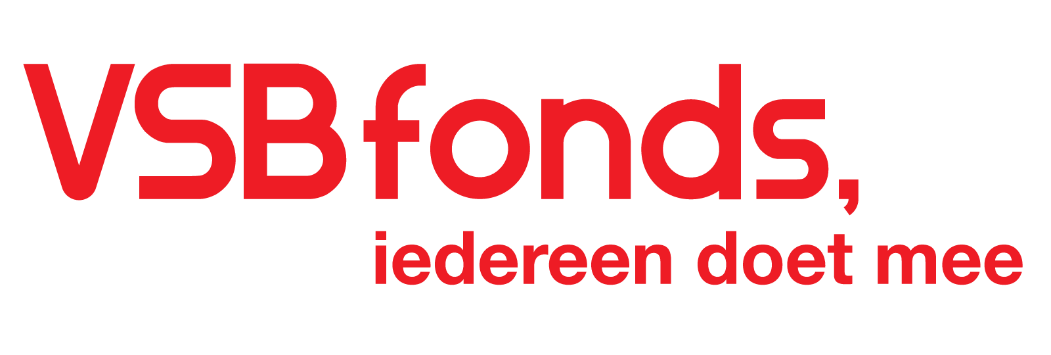 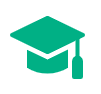 Studiebeurzen vragenlijstJij hebt van VSBfonds een studiebeurs ontvangen. Natuurlijk zijn wij en ons publiek nieuwsgierig naar hoe het met jou, je studie en je leven in het buitenland gaat. Sterker nog, vier keer per jaar willen we zo’n verhaal publiceren op onze website, in een online blog en op onze social media. Doe je mee? Dan willen we je het volgende vragen. Maak een filmpje van drie minuten over je leven en studie in het buitenland. Laat ons zien hoe je dag of week eruitziet in korte fragmenten. Probeer tijdens het filmen te bedenken dat kijkers van jouw filmpje helemaal niets weten, maar wel graag een beeld willen krijgen van jouw ervaringen. Denk bijvoorbeeld aan het filmen van je kamer, klaslokalen van de Universiteit, de natuurlijke omgeving, je vrienden (als ze dat goed vinden), filmpjes (of foto’s) van leuke activiteiten die je hebt gedaan. Neem ons zoveel mogelijk mee in jouw leven. Opstaan, onderweg naar studie, de stad in, shoppen, uitgaan, een gezellig moment met vrienden, college volgen, thuis aan de studie, chillen … alles mag! We willen de video aan de hand van drie thema’s indelen, zodat de video’s herkenbaar blijven. Onder elk thema hebben we een paar vragen opgeschreven waarvan wij het fijn vinden als je deze kunt beantwoorden.Algemene introductieWat is je naam? Wat is jouw leeftijd?Wat is jouw vooropleiding? Wat studeer je nu? En waar?Studeren in het buitenlandHoe is je leven nu?Wat vind je leuk aan het leven daar?Wat vind je leuk/goed/bijzonder aan je huidige studie?Over de VSBfonds BeursWat betekent de beurs voor jou? Waarom denk jij dat aan jou de beurs is toegekend?ErvaringenWat neem je mee terug naar Nederland?Denk je dat je opgedane kennis en ervaring ook in de Nederlandse maatschappij kunt inzetten?Weet je al wat je na je studie gaat doen?Welke cultuurverschillen ervaar je?Heb jij nieuwe gewoontes die je (onbewust) hebt doorgevoerd en ben je die ook van plan in Nederland te houden?Tips & Trics!Een paar tips voor het maken van jouw filmpje:Film ajb met je camera horizontaal! Dat maakt het bewerken voor ons makkelijker.Let bij het filmen ajb op je verstaanbaarheid? Als je vertelt, houd de telefoon dicht bij je mond. Als er veel achtergrond geluiden zijn, praat dan niet.Houd je telefoon zo veel mogelijk met 2 handen vast als je filmt; dat levert het meest ‘stabiele beeld’ op.Schriftelijke vragenlijst:In het magazine bij jouw filmpje wordt tevens deze vragenlijst gepubliceerd; zodat de lezer van tevoren enige achtergondinformatie heeft. Alvast dank voor het invullen van de vragenWat is je naam? Wat is jouw leeftijd?Wat is jouw vooropleiding (studie + Nederlandse onderwijsinstelling)? Wat studeer je? En waar?Waarom koos je voor deze studie?  En waarom wilde je studeren in het buitenland?Waarom denk je dat VSBfonds jou een beurs toekende?Wat vind je leuk aan je studie?En hoe is het daar in [stad – land]?